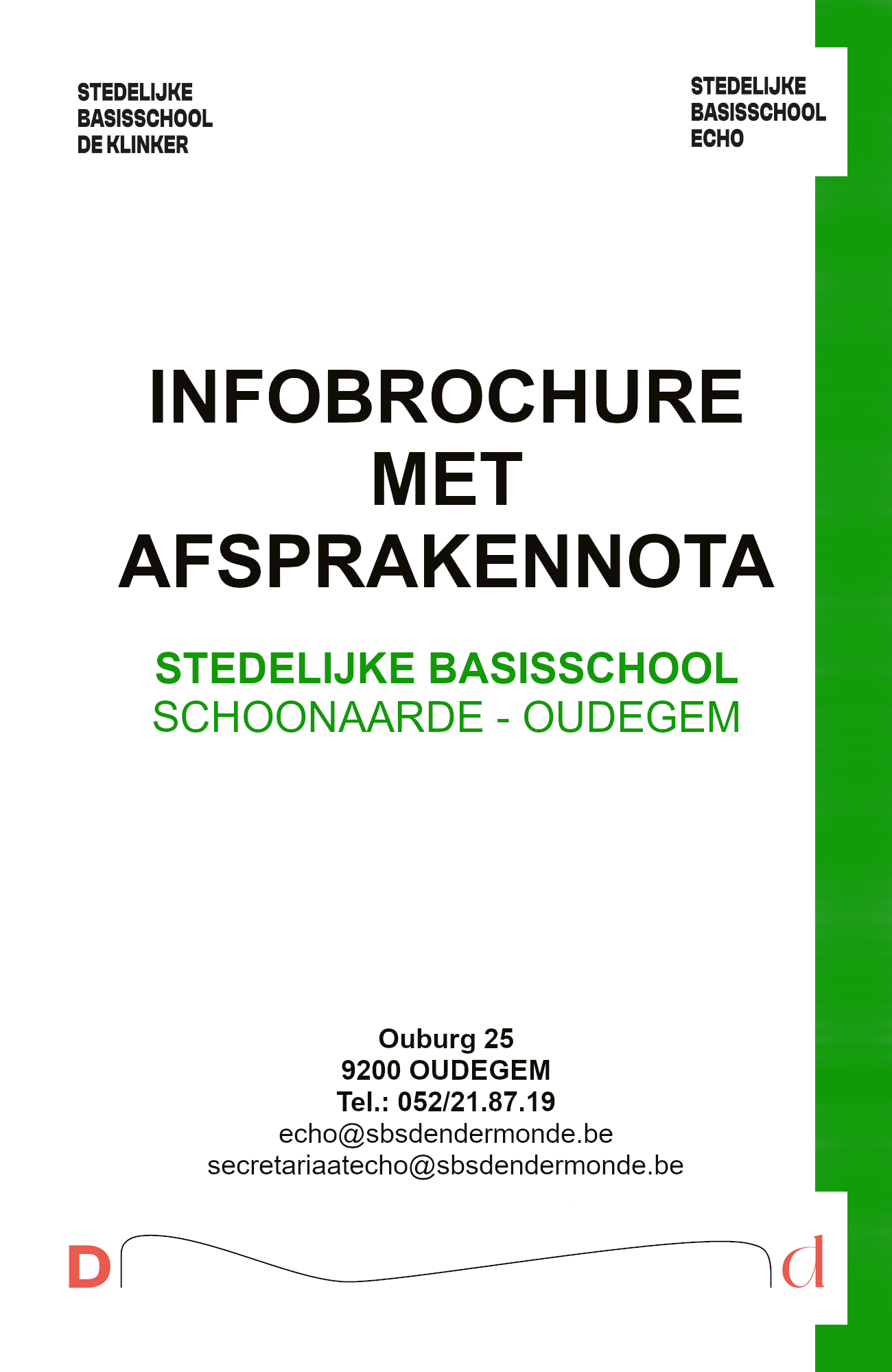 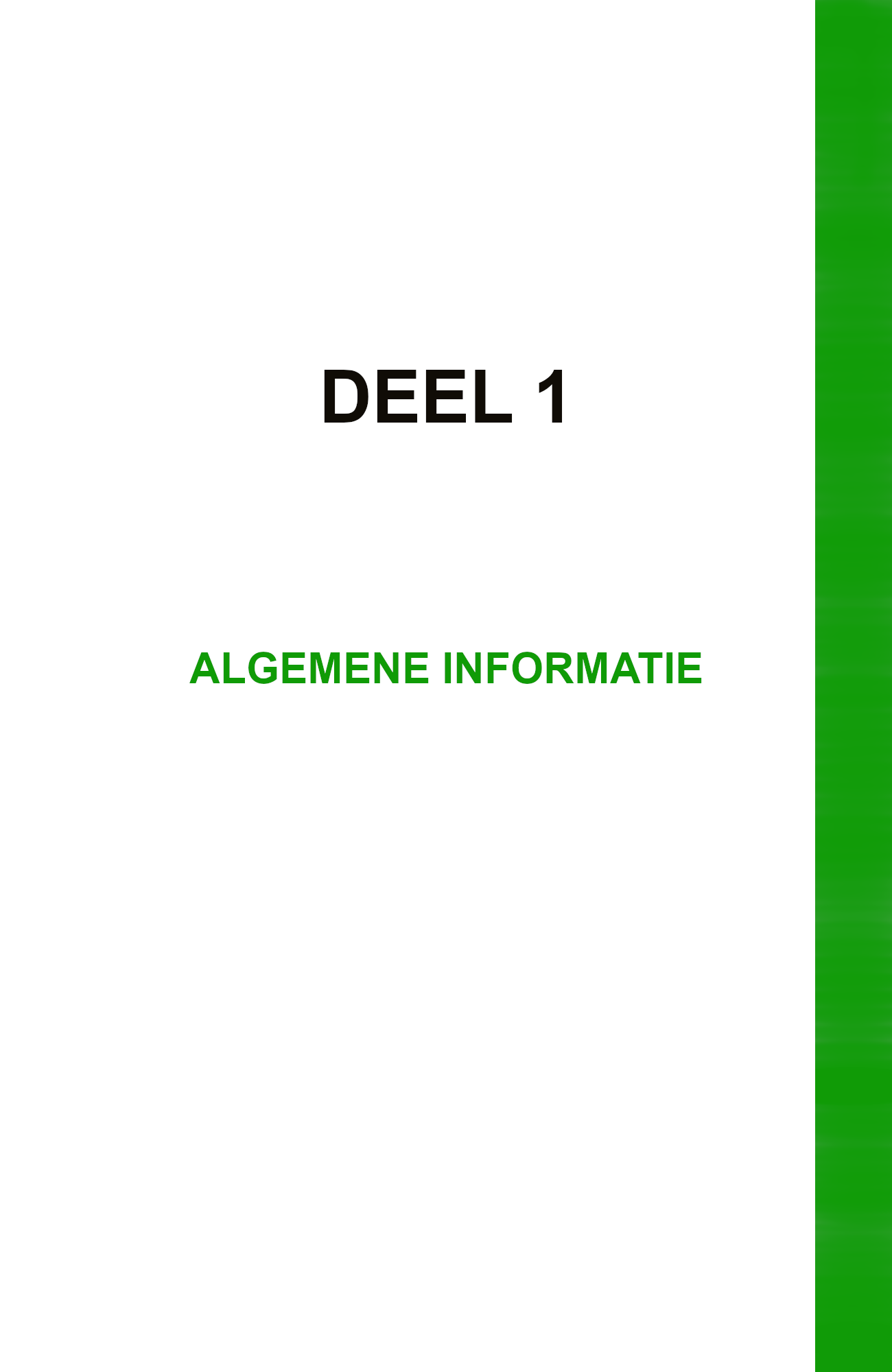 1.1.	Gegevens met betrekking tot de situering van de onderwijsinstelling: Het schoolbestuur van onze school is het Lokaal Bestuur, waardoor we als STEDELIJKE BASISSCHOOL behoren tot het OFFICIEEL onderwijsnet.Dit onderwijsnet wordt GESUBSIDIEERD door de Vlaamse Gemeenschap.Daar we onderwijs geven aan jongens en meisjes tussen tweeënhalf en twaalf jaar zijn we 
een GEMENGDE BASISSCHOOL.Onze school maakt ook deel uit van de SCHOLENGEMEENSCHAP van de 
DENDERMONDSE STEDELIJKE BASISSCHOLEN.Onze school heeft twee vestigingsplaatsen; dit zie je in onderstaand organigram.
GESUBSIDIEERDE STEDELIJKE BASISSCHOOL

SCHOONAARDE - OUDEGEM

KLINKAERTSTRAAT 289200 SCHOONAARDE

Tel. : 052/42.32.01    Fax. : 052/42.74.22E-mail : echo@sbsdendermonde.beSinds 01 september 2003 maakt onze school deel uit van de “scholengemeenschap van de Stedelijke Basisscholen Dendermonde”. Deze scholengemeenschap bestaat uit de Stedelijke basisscholen: De Schakel - Baasrode – Molenberg 9 te 9200 Baasrode (administratieve zetel)
De Toverboon - Boonwijk 
’t Kraaiennest – Grembergen 
De Klinker – Schoonaarde en Echo - Oudegem.Sinds 01 september 2004 maakt Kiempunt Campus Buggenhout voor Buitengewoon Lager Onderwijs ook deel uit van onze scholengemeenschap.1.2.	Fundamentele uitgangspunten:Met de opvoeding en het onderwijs binnen het officieel gesubsidieerd onderwijs wil onze school aandacht hebben voor de volgende fundamentele uitgangspunten t.a.v. mens en maatschappij.Openheid en verscheidenheidDe school staat ten dienste van de gemeenschap en staat open voor alle leerplichtige jongeren, ongeacht hun filosofische of ideologische overtuiging, sociale of etnische afkomst, sekse of nationaliteit.DemocratischDe school is het product van de fundamentele democratische overtuiging, dat verschillende opvattingen over mens en maatschappij naast elkaar kunnen bestaan.SocialisatieDe school leert jongeren leven met anderen en voedt hen op met het doel hen als volwaardige leden te laten deelnemen aan een democratische en pluralistische samenleving.EmancipatieDe school kiest voor emancipatorisch onderwijs door alle leerlingen gelijke ontwikkelingskansen te bieden overeenkomstig hun mogelijkheden. Zij wakkert zelfredzaamheid aan door leerlingen mondig en weerbaar te maken.Totale persoonDe school erkent het belang van onderwijs en opvoeding. Zij streeft een harmonische persoonlijkheidsvorming na en hecht evenveel waarde aan kennisverwerving als aan attitudevorming.Gelijke kansenDe school treedt compenserend op voor kansarme leerlingen door bewust te proberen de gevolgen van een ongelijke positie om te buigen.MedemensDe school voedt op tot respect voor de eigenheid van elke mens. Zij stelt dat de eigen vrijheid niet kan leiden tot de aantasting van de vrijheid van de medemens. Zij stelt dat een gezonde leefomgeving het onvervreemdbare goed is van elkeen.EuropeesDe school brengt de leerlingen de gedachte bij van het Europese burgerschap en vraagt aandacht voor het mondiale gebeuren en het multiculturele gemeenschapsleven.MensenrechtenDe school draagt de beginselen uit die vervat zijn in de Universele Verklaring van de Rechten van de Mens en van het Kind.1.3.	Visie op het basisonderwijs:Onze school wil de ontwikkelingsdoelen en eindtermen voor de basisschool realiseren in de verschillende leergebieden (wiskunde, taal, wereldoriëntatie, muzische vorming, Frans en L.O.) en de leergebiedoverschrijdende vakken (leren leren, sociale vaardigheden en ICT).Om deze doelstellingen en eindtermen te bereiken, maken wij gebruik en streven de doelen en kenmerken van de leerplannen van O.V.S.G. (1997) na.De kenmerken van een goed basisonderwijs zijn:Samenhang tussen verschillende leergebieden.Totale persoonlijkheidsontwikkeling: oog voor evenwichtige ontplooiing op sociaal, emotioneel, cultureel, intellectueel, motorisch en creatief vlak, rekening houdend met de verschillen in persoonlijkheidsontwikkeling.Zorgverbreding: aandacht voor elk kind, rekening houdend met de verschillen in persoonlijkheidsontwikkeling en achtergrond.Actief leren: waarbij vertrokken wordt vanuit realistische en betekenisvolle probleemsituaties.
Kennis en inzicht worden gekoppeld aan denkhandelingen en strategische vaardigheden waarbij de klemtoon zowel ligt op het kennen, kunnen, toepassen en de transfer van de verworvenheden.Continue ontwikkelingslijn: het aangeboden onderwijs wordt zowel naar moeilijkheidsgraad als naar inhoud afgestemd op de ontwikkelingsmogelijkheden en -behoeften van de kinderen._________________________________HOOFDSTUK 2: BEGINSELVERKLARING NEUTRALITEIT VAN HET STEDELIJK EN HET GEMEENTELIJK ONDERWIJSHet onderwijs van steden en gemeenten is een openbare dienst en moet per definitie beantwoorden aan de principes van neutraliteit. Deze principes worden vastgelegd in een lokaal pedagogisch, agogisch of artistiek project, in het schoolreglement en in het schoolwerkplan. Ook voor de onderwijspraktijk (keuze van leerplannen en leermethodes) zijn ze richtinggevend. Schoolbesturen, schoolteams, cursisten, leerlingen en ouders stemmen hiermee in en dragen de neutraliteit van het stedelijk en gemeentelijk onderwijs mee uit.2.1. 	Wettelijk kader:Open voor iedereen
Scholen, centra en academies zijn toegankelijk voor iedereen die van hun aanbod wil genieten volgens artikel 6bis van de Schoolpactwet van 29 mei 1959. Dit artikel bepaalt dat een officiële school ‘een open karakter heeft door open te staan voor alle leerlingen, ongeacht de ideologische, filosofische of godsdienstige opvattingen van de ouders en de leerlingen’.Belgische Grondwet en Universele Verklaring van de Rechten van de Mens en van het Kind
Scholen, centra en academies respecteren in hun werking de internationaalrechtelijke en grondwettelijke beginselen inzake de rechten van de mens en van het kind.Democratisch burgerschap versterken
Scholen, centra en academies respecteren de principes van de democratische rechtsstaat en versterken deze door hun aanbod, door de manier waarop ze zich organiseren, door een participatieve cultuur te stimuleren en door zelf model te staan voor een democratische samenleving.2.2 	Actief pluralisme:Verbondenheid stimuleren
Scholen, centra en academies gaan uit van de gemeenschappelijke waarden, overtuigingen, aspiraties … die mensen met elkaar delen, over en door alle mogelijke verschillen heen. Tegelijk spreken ze hun verwachtingen hieromtrent uit tegenover leerlingen, ouders en cursisten. Ze maken in hun curriculum plaats voor gemeenschappelijke waarden. Door hun aanpak stimuleren ze de verbondenheid tussen mensen in hun eigen leer- en leefgemeenschap en in de samenleving.Diversiteit erkennen en respecteren
Scholen, centra en academies erkennen en respecteren de diversiteit bij hun leerlingen en cursisten op het vlak van filosofische, levensbeschouwelijke en religieuze overtuiging, sociale, etnische en talige achtergrond, nationaliteit, huidskleur, gender en seksuele voorkeur. Tegelijk stellen ze duidelijk de verwachting dat leerlingen, ouders en cursisten de aanwezige verschillen eveneens respecteren, dat ze bereid zijn te luisteren naar elkaar en begrip opbrengen voor andere opvattingen.Diversiteit als meerwaarde benutten
Voor het realiseren van hun doelen vertrekken scholen, centra en academies van de meerwaarde die diversiteit biedt. Als dat mogelijk en relevant is, spelen ze in op de verschillen tussen leerlingen en cursisten door hun aanpak en door het aanbieden van inhoud (curriculum). Ze doen dat onder meer door een kritische dialoog tussen levensbeschouwingen en overtuigingen te stimuleren.2.3.	Lokaal verankerd, open op de wereld en op de toekomstLokale verankering
Scholen, centra en academies zijn sterk verweven met de lokale overheid en omgeving. Ze gaan actief op zoek naar samenwerking met andere scholen, buurtbewoners, (groot-)ouders, socio-economische partners of andere partners uit de wijk-, sport-, welzijns-, jeugd- en cultuursector.Wereldburgerschap
Scholen, centra en academies zijn niet alleen verankerd in de lokale gemeenschap, maar ze staan ook open voor een wereld gekenmerkt door globalisering en internationalisering.Duurzaamheid
Scholen, centra en academies erkennen de noodzaak om met het oog op de toekomst ecologisch duurzame en gezonde keuzes te maken en ze vertalen die overtuiging in hun aanbod en in hun manier van werken.3.1.	Het schoolbestuur van onze school:Het schoolbestuur is de eigenlijke organisator van het onderwijs in onze school. Het is verantwoordelijk voor het beleid en de beleidsvorming en schept de noodzakelijke voorwaarden voor een goed verloop van het onderwijs.Ons schoolbestuur is het stadsbestuur van Dendermonde, inzonderheid de gemeenteraad (samengesteld uit 35 raadsleden).De schepen van onderwijs is de verantwoordelijke vanuit het schoolbestuur.Het schoolbestuur kan je contacteren via volgend adres:STADSBESTUUR DENDERMONDE
COLLEGE VAN BURGEMEESTER EN SCHEPENEN
ADMINISTRATIEF CENTRUM
Franz Courtensstraat 11 - B-9200   DENDERMONDE
Tel.: 052/25.10.11Voor vragen in verband met het onderwijs in de gemeente kun je steeds terecht bij:de Schepen van Basisonderwijs
die je kan bereiken door vooraf een afspraak te maken via dienst onderwijs op telefoonnummer: 052/25.10.95.de dienst Onderwijs
Administratief Centrum - gelijkvloers
Franz Courtensstraat 11
B-9200   DENDERMONDE
Tel.: 052/25.10.95 - Fax.: 052/25.10.13
e-mail: onderwijs@dendermonde.be
Openingsuren Administratief Centrum:
ma. - di. - do. - vr. 	: 09.00 u.  -  12.30 u.    -    namiddag gesloten
woensdag		: 09.00 u.  -  12.30 u.    -    14.00 u.  -  16.00 u.3.2. 	Personeel:De directeur: 
De directeur staat in voor de dagelijkse leiding van de school. Je kunt die persoonlijk bereiken na afspraak in de:STEDELIJKE BASISSCHOOL
”SCHOONAARDE-OUDEGEM”
KLINKAERTSTRAAT 28
9200   SCHOONAARDE
Tel.: 052/42.32.01 (op schooldagen)
E-mail: danny.verneirt@dendermonde.beHet onderwijzend personeel:
Het team van leerkrachten vormt het onderwijzend personeel.
Dit team bestaat uit:groepsleraren (klastitularissen)ambulante leerkrachtenleermeester lichamelijke opvoeding / leraar bewegingsopvoeding kleutersleermeesters godsdienst / niet-confessionele zedenleer / islamHet ondersteunend personeel:het administratief personeelde zorgcoördinatorde ICT-coördinatorde kinderverzorgsterElk jaar wordt aan de ouders een lijst van het personeel van beide vestigingsplaatsen bezorgd.
(Bijlage één van de infobrochure)3.3. 	Klassenraad:De klassenraad is een team van personeelsleden (eventueel aangevuld met externe deskundigen) dat onder leiding van de directeur of zijn afgevaardigde samen de verantwoordelijkheid draagt voor de begeleiding van en het onderwijs aan een bepaalde leerlingengroep of een individuele leerling.3.4.	Schoolraad:Dit overlegorgaan is samengesteld uit vertegenwoordigers van de personeelsleden, de ouders en eventueel de lokale gemeenschap. Via deze raad hebben alle betrokkenen inspraak aangaande het dagelijkse onderwijsgebeuren in de school, waarvoor het schoolbestuur de eindverantwoordelijkheid draagt.
Elk met hun eigen inbreng, komen zij samen op voor de totale opvoeding van de leerlingen.De schoolraad heeft advies- en overlegbevoegdheid over een groot aantal onderwijsaangelegenheden; de schoolraad heeft geen bevoegdheid om individuele dossiers te behandelen.
De schoolraad wordt om de vier jaar verkozen.De schoolraad bestaat uit:een voorzittereen secretarisde vertegenwoordigers van het personeelde vertegenwoordigers van de oudersde vertegenwoordigers van de lokale gemeenschapDe voorzitter bepaalt de agendapunten. De leden kunnen uiterlijk tien kalenderdagen voor de vergadering een schriftelijke vraag stellen om een onderwerp aan de agenda toe te voegen.
De huidige samenstelling van de schoolraad lees je in bijlage twee.3.5      Ouderraad            De ouderraad overlegt met andere ouders en geeft advies aan de schoolraad en            schoolbestuur. De ouderraad informeert alle ouders van de school en vaardigt 2 leden             af die zullen zetelen in de schoolraad.3.6.	Oudervereniging:De oudervereniging wil op een opbouwende wijze meewerken aan de verbetering van de opvoeding van al de leerlingen op school en thuis.Zij helpt mee aan de organisatie van individuele oudercontacten, organiseert allerlei vergaderingen en activiteiten voor de ouders van de leerlingen en voor de leerlingen zelf.
Ook ondersteunt de oudervereniging allerlei activiteiten op school.Elke vestigingsplaats heeft een eigen oudervereniging. Ouders kunnen met de oudervereniging contact nemen via de respectievelijke voorzitter (zie bijlage drie).Beide ouderverenigingen zijn lid van een overkoepelende organisatie van ouderverenigingen namelijk:KOOGO (Koepel voor Ouderverenigingen van het Officieel Gesubsidieerd Onderwijs)
Bischoffsheimlaan 1-8
1000  Brussel
Tel.: 02/502.50.313.7      Brugfiguur            De brugfigurenwerking loopt volgend schooljaar verder en wordt beheerd door het            lokaal bestuur Dendermonde en Groep Intro. Deze brugfiguur zal zich inzetten om de            communicatie tussen school, gezin en buurt te ondersteunen.De brugfiguur is een neutrale vertrouwenspersoon en bouwt de brug tussen gezinnen, onderwijs, welzijnspartners en buurt. Deze persoon is er voor elk gezin, met specifieke aandacht voor de meest kwetsbaren. De brugfigurenwerking wordt geconcretiseerd aan de hand van vijf doelstellingen: Begeleiding en ondersteuning van gezinnen (verkennen van rechten, versterken van ouderbetrokkenheid en het gezin, participatie en zelfredzaamheid,…)Ondersteuning van het schoolteamBevorderen van ontmoeting, participatie en sociale cohesieBevorderen van wederzijdse communicatie en informatiedoorstroom (aanspreekpunt, netwerken, positieve beeldvorming, inlevingsvermogen, begrip,…)Bevorderen van samenwerking tussen onderwijs, buurt- en welzijnspartners, hulp- en dienstverlening3.8.	Onderwijsaanbod (leergebieden) - Leerplannen:De doelen uit het pedagogisch project worden geconcretiseerd via het gebruik van de OVSG-leerplannen.Het onderwijsaanbod in het gewoon kleuteronderwijs omvat de volgende leergebieden: lichamelijke opvoeding;muzische vorming;Nederlands;wereldoriëntatie;wiskundige initiatie.Het onderwijsaanbod in het gewoon lager onderwijs omvat ten minste, en waar mogelijk in samenhang de volgende leergebieden: lichamelijke opvoeding;muzische vorming;Nederlands;wiskunde;wereldoriëntatie;Frans;leren leren;sociale vaardigheden;informatie- en communicatietechnologie;ten minste 2 lestijden onderwijs in de erkende godsdiensten of niet-confessionele zedenleer.3.9.	Pedagogische begeleiding:Het schoolbestuur en het personeel laten zich begeleiden door het Onderwijssecretariaat van de Steden en Gemeenten van de Vlaamse Gemeenschap (OVSG vzw).OVSG is de koepelorganisatie van het stedelijk en gemeentelijk onderwijs.OVSG maakt de volgende kernopdrachten waar voor de leden: belangen behartigen;pedagogisch begeleiden;juridische dienstverlening verstrekken;vorming en nascholing aanbieden.3.10.	Schoolstructuur:De kleuters worden ingedeeld in groepen op basis van leeftijd en ontwikkelingsniveau. Bij een sterke aangroei van het aantal kleuters in de loop van het schooljaar kunnen de kleuters in een bepaalde groep, wordt er gewerkt met graadsklassen.De leerplichtige kinderen worden ingedeeld in groepen op basis van leeftijd met een samenwerking voor muzische vorming, lichamelijke opvoeding en onderdelen van wereldoriëntatie.
Het kind behoort tot een groep als het meer dan de helft van de activiteiten volgt in die groep.
Voor bepaalde activiteiten kunnen de kinderen in één of meer andere groepen worden ingedeeld. Soms worden er ook klasdoorbrekende activiteiten georganiseerd.______________________________4.1.	Leerplicht en toelatingsvoorwaarden:	Zie schoolreglement.4.2	Taalscreening – taaltraject – taalbad            Screening niveau onderwijstaal- taalintegratietraject - taalbad   4.2.1. Screening niveau onderwijstaalDe school voert voor elke leerling in het gewoon onderwijs bij het begin van de leerplicht (5 jaar) een verplichte screening uit, die nagaat wat het niveau van de leerling inzake de onderwijstaal is. Deze screening kan nooit voor de inschrijving van de leerling uitgevoerd worden. Op basis van de resultaten van de taalscreening, moeten leerlingen die het   Nederlands onvoldoende beheersen een actief taalintegratietraject Nederlands volgen. De screening is niet verplicht voor anderstalige nieuwkomers.   TaalintegratietrajectAls de leerling het Nederlands onvoldoende kent om de lessen te kunnen volgen, kan de school een taalbad organiseren. Het doel van het volgen van een taalbad is dat de leerling intensief de Nederlandse taal leert om zo snel mogelijk te kunnen deelnemen aan de reguliere onderwijsactiviteiten. Een taalbad omvat intensieve onderwijsactiviteiten die tot doel hebben de leerling door onderdompeling in de onderwijstaal deze onderwijstaal te  laten verwerven In functie van een snelle integratie in de reguliere onderwijsactiviteiten. Dit kan een voltijds traject zijn. Een leerling kan gedurende het basisonderwijs maximaal een schooljaar een voltijds taalbad of voltijds gelijkwaardig alternatief volgen.Een taalbad volledig buiten het klasgebeuren organiseren vinden we vanuit pedagogisch perspectief niet verantwoord.   
Dit betekent dat je leerlingen gaat isoleren en dat je alleen op taal gaat inzetten. Zo wordt taal uit de context van het leren gehaald.  Bovendien veroorzaakt dit systematisch schoolse vertraging. Door in de klas aanwezig te zijn vindt erg veel informeel leren plaats en verhoogt het socio-emotioneel welbevinden en de integratie. Het spreekt voor zich dat taalverwerving waaraan in de klaspraktijk wordt vormgegeven en waarbij extra ondersteuning wordt ingezet, wel zinvol is.  We opteren voor een semi-geïntegreerde werking, waarbij de leerling voornamelijk deelneemt aan het reguliere klasgebeuren en gedurende enkele uren per week in een aparte groep intensief ondergedompeld wordt in de Nederlandse taal. TaalscreeningDe school onderzoekt het niveau van het Nederlands bij elke leerling die voor het eerst naar het lager onderwijs gaat. Dit gebeurt via een verplichte taalscreening.De screening gebeurt nooit voor de inschrijving van de leerling en is geen toelatingsvoorwaarde. De taalscreening is niet verplicht voor anderstalige nieuwkomers. Deze leerlingen krijgen in elk geval een taaltraject dat aansluit bij hun beginsituatie en specifieke noden inzake de onderwijstaal.TaaltrajectOp basis van de resultaten van de taalscreening voorziet de school een taaltraject voor de leerlingen die het nodig hebben. Ook voor anderstalige nieuwkomers wordt er een taaltraject voorzien. Dit taaltraject sluit aan bij de noden van de leerling wat het Nederlands betreft.TaaltrajectOp basis van de resultaten van de taalscreening voorziet de school een taaltraject voor de leerlingen die het nodig hebben. Dit taaltraject sluit aan bij de noden van de leerling wat het Nederlands betreft.TaalbadAls de leerling het Nederlands onvoldoende kent om de lessen te kunnen volgen, kan de school een taalbad organiseren. Het doel van het volgen van een taalbad is dat de leerling intensief de Nederlandse taal leert om zo snel mogelijk te kunnen deelnemen aan de reguliere onderwijsactiviteiten.Een taalbad volledig buiten het klasgebeuren organiseren vinden we vanuit pedagogisch perspectief niet verantwoord.  
Dit betekent dat je leerlingen gaat isoleren en dat je alleen op taal gaat inzetten. Zo wordt taal uit de context van het leren gehaald. Bovendien veroorzaakt dit systematisch schoolse vertraging. Door in de klas aanwezig te zijn vindt erg veel informeel leren plaats en verhoogt het socio-emotioneel welbevinden en de integratie.Het spreekt voor zich dat taalverwerving waaraan in de klaspraktijk wordt vormgegeven en waarbij extra ondersteuning wordt ingezet, wel zinvol is. We opteren voor een semi-geïntegreerde werking, waarbij de leerling voornamelijk deelneemt aan het reguliere klasgebeuren en gedurende enkele uren per week in een aparte groep intensief ondergedompeld wordt in de Nederlandse taal.4.3.	Inschrijving van de leerling:De inschrijvingsperiode wordt bepaald in samenspraak met het LOP (Lokaal Overleg Platform). Inschrijvingsperiodes voor kinderen vanaf 2,5 jaar – voorrangsregeling:.1ste periode: broers en zussen/kinderen van personeel 2de periode: digitaal aanmelden via www.naarschoolindendermonde.be3de periode: vrije inschrijvingUitzondering op deze regel: De tweeënhalf-jarigen die laat in het kalenderjaar werden geboren, voldoen op de laatste instapdag (O-L-H Hemelvaart) van het schooljaar waarvoor men inschreef nog niet aan de leeftijdsvoorwaarden. Zij stappen pas in op 1 september van het daaropvolgende schooljaar. Om alle kleuters van eenzelfde kalenderjaar evenveel kansen te geven, kunnen ook de tweeënhalf-jarigen die laat in het kalenderjaar geboren zijn, zich inschrijven op hetzelfde ogenblik als de eerder op het kalenderjaar geboren kleuters, ook al stappen ze pas het daaropvolgende schooljaar in.De start van de inschrijvingsperiode en de voorrangsregeling zoals afgesproken binnen het LOP worden jaarlijks schriftelijk meegedeeld aan alle ouders van de kleuters die aan de leeftijdsvoorwaarden voldoen.De inschrijving gebeurt aan de hand van een officieel document zoals:de SIS-kaart/ ISISkaarteen uittreksel uit de geboorteakte;het trouwboekje van de ouders;de identiteitskaart van het kind;het bewijs van inschrijving in het vreemdelingenregister;de reispas voor vreemdelingen.Bij iedere inschrijving ontvangen de ouders het schoolreglement, deze brochure 
(= informatie en afsprakennota) en volgende formulieren:instemming met het schoolreglement en het pedagogisch projectkeuzeformulier godsdienst - zedenleer (enkel voor leerlingen  lager onderwijs)bewijs van inschrijving of niet-gerealiseerde inschrijving of weigering.ZindelijkheidsbeleidPeuters hoeven volgens de wetgeving niet zindelijk te zijn alvorens naar school te komen. Toch wensen wij als school het belang van zindelijkheid te benadrukken. We verwachten van ouders dat ze samen met ons werk maken van het zindelijkheidsproces. Hierdoor kunnen we het gebruik van luiers op school zoveel mogelijk beperken.Bij elk instapmoment wordt er gewerkt rond het thema zindelijkheid. De ouders krijgen de mogelijkheid om samen met ons te werken rond zindelijkheid aan de hand van een zindelijkheidstas. We vragen daarom aan de ouders om voldoende reserve kledij mee te geven.De zindelijkheidstas is een tas waarin aantrekkelijke materialen zitten, die het zindelijkheidsproces ondersteunen. Samen met uw kind kan je hier concreet mee aan de slag gaan.4.4.	Godsdienstkeuze - zedenleer - vrijstelling:Ouders kiezen bij de inschrijving van hun leerplichtig kind:dat hun kind een cursus in één der erkende godsdiensten volgt;dat hun kind een cursus niet-confessionele zedenleer volgt.Als ouders op basis van hun religieuze of morele overtuiging bezwaren hebben tegen het volgen van één van de aangeboden cursussen godsdienst of niet-confessionele zedenleer, dan kunnen ze vragen om een vrijstelling te krijgen. De ouders zorgen zelf voor opdrachten. Een vrijstelling betekent nooit dat een leerling minder tijd op school doorbrengt dan de normale aanwezigheid van alle leerlingen.De klassenraad zal nagaan of de vrijgekomen lestijden zinvol aan de eigen levensbeschouwing zijn besteed. Als dit niet zo is, dan kan de klassenraad de leerling en de betrokken personen hiervan onmiddellijk op de hoogte brengen zodat een bijsturing mogelijk is.De ouders zijn verplicht deze keuze te maken bij de eerste inschrijving in de school. Deze verklaring wordt binnen de 8 kalenderdagen bezorgd aan de school, te rekenen vanaf de dag van inschrijving of vanaf de eerste schooldag van september.
Een eventuele wijziging moet aan de school meegedeeld worden ten laatste op 30 juni voorafgaand aan het nieuwe schooljaar. Ouders krijgen op het einde van het schooljaar hierover een brief mee waarmee ze hun verandering van godsdienstkeuze/ niet-confessionele zedenleer kenbaar kunnen maken.In de kleuterschool wordt geen godsdienst-zedenleer keuze gemaakt tenzij voor die kleuters die verplicht één jaar langer in het kleuteronderwijs verblijven omdat ze niet aan alle toelatingsvoorwaarden lager onderwijs voldoen. De ouders kunnen in dit geval een keuze godsdienst of zedenleer maken. Ze kunnen hun kleuter deze lessen laten bijwonen in onze lagere school.4.5.	Schoolveranderen:3.4.1.. De verantwoordelijkheid voor het veranderen van school in de loop van een schooljaar ligt bij de ouders.3.4.2. De nieuwe inschrijving geldt vanaf de dag waarop de directie van de nieuwe school de schoolverandering schriftelijk heeft meegedeeld aan de directie van de oorspronkelijke school. 3.4.3. Bij verandering van school door een leerling worden tussen de betrokken scholen leerlingengegevens overgedragen onder de volgende gezamenlijke voorwaarden:1° de gegevens hebben enkel betrekking op de leerlingspecifieke onderwijsloopbaan;2° de overdracht gebeurt enkel in het belang van de persoon op wie de onderwijsloopbaan betrekking heeft;3° tenzij de regelgeving de overdracht verplicht stelt, gebeurt de overdracht niet indien de ouders er zich expliciet tegen verzetten, na, op hun verzoek, de gegevens te hebben ingezien.3.4.4. Gegevens die betrekking hebben op schending van leefregels door de leerling mogen nooit aan de nieuwe school doorgegeven worden.3.4.5. Bij schoolverandering deelt de school het aantal halve dagen ongewettigde afwezigheid van het lopende schooljaar mee aan de nieuwe school.3.6. Schoolverandering van het gewoon naar het buitengewoon basisonderwijs kan onmiddellijk zodra de ouders over een inschrijvingsverslag beschikken.4.6.	Behandeling in revalidatiecentrum:Zie schoolreglement.4.7.	Ouderlijk gezag in onderwijsaangelegenheden:Bij de eerste inschrijving van het kind melden de ouders aan de directeur of zij al dan niet het ouderlijk gezag over het kind gezamenlijk uitoefenen. Indien de directeur een vermoeden heeft dat de ouders het ouderlijk gezag niet gezamenlijk uitoefenen of dat één van de ouders handelt zonder de toestemming van de andere ouder kan hij nadere informatie en eventueel een ondertekende verklaring vragen waarin de ouders de juiste informatie inzake uitoefening van het ouderlijk gezag verschaffen. De directeur geeft in dergelijke gevallen een overzicht van de respectievelijke bevoegdheden van beide ouders.4.8 	Leersteuncentrum:	           De school is aangesloten bij een leersteuncentrumContactgegevens van de regiocoaches zijn terug te vinden op www.vgc.be/centrum.Voor algemene vragen over ondersteuning of voor specifieke vragen over de ondersteuning van uw kind binnen de school kan u terecht bij de directeur of zorgcoördinator._____________________________________5.1. 	Openingsuren van de school:08.05.		   openen van de poorten08.20.		   belteken en naar de klassen08.25.		   begin van de lessen12.00.		   einde van de lessen12.05.		   sluiten van de poorten13.00.		   openen van de poorten13.15.		   belteken en naar de klassen13.20.		   begin van de lessen15.15.		   belteken en rijen vormen15.20 – 15.30u   vrije uitstroom	Vakanties en vrije dagen: Het schoolbestuur beslist ten laatste op 15 juni na advies van de schoolraad van de school, op welke dagen de facultatieve vrije (halve) dagen voor het komende schooljaar genomen worden. 
Deze beslissing dient, uiterlijk op 30 juni voorafgaand aan het schooljaar, te worden meegedeeld aan de personeelsleden, de ouders en de leerlingen.
Voor de vakanties en vrije dagen van het huidige schooljaar zie bijlage 4.5.2.	Lessenrooster:De leerlingen krijgen 28 lestijden per volledige schoolweek. Elke schooldag bestaat uit vier lestijden in de voormiddag en twee lestijden in de namiddag. De lesperioden worden onderbroken door een speeltijd:	- ‘s morgens van 10.05. tot 10.20.	- ‘s namiddags van 14.10. tot 14.25.	- woensdagnamiddag is er vrijaf.5.3.	 Leerplichtcontrole: (zie schoolreglement)Kleuters en  leerlingen worden elke halve schooldag in het aanwezigheidsregister van de klas aangestipt als aan- of afwezig. Dit gebeurt ‘s morgens om 8.50 u. en ‘s namiddags om 13.50 u.Een leerling van de lagere school kan gewettigd (= geldig) afwezig zijn op de school bij:	- afwezigheid wegens ziekte	- ‘van rechtswege’ gewettigde afwezigheid- afwezigheid mits voorafgaand akkoord van de directeur (bv.rouwperiode,  
  deelname aan socio-culturele of sportieve manifestatie, persoonlijke reden)- verplaatsingen van de trekkende bevolking5.4.	Middagtoezicht:Op maandag, dinsdag, donderdag en vrijdag kunnen de leerlingen tijdens de middag op school blijven. Het middagtoezicht loopt van 12.00 u. tot 13.00 u. De leerlingen betalen via de school  € 0,35 remgeld per middag aan de stad Dendermonde (wet op de sociale voordelen).De leerlingen die over de middag blijven worden aangestipt in een aanwezigheidslijst en mogen het schooldomein niet verlaten.Kinderen die ‘s middags naar huis gaan, worden ten vroegste om 13.00 u. terug op school toegelaten.5.5. 	Maaltijden op school:Leerlingen die een middagmaal op school nuttigen, hebben de keuze uit :	- een volledige warme maaltijd (soep en een hoofdgerecht)	- soep + eigen boterhammen	- drank + eigen boterhammenDe warme maaltijden en de soep worden geleverd door een traiteur.5.6.	Dranken op school:               We stimuleren het meebrengen van een hervulbare drinkfles met water.Water kan altijd gratis worden bekomen.5.7.	Voorschoolse en naschoolse opvang:Er is een gemeenschappelijke opvang voorzien voor alle kinderen in de lokalen gelegen in de Lambroeckstraat. De opvang is van 7.00u. tot 19.00u.Er is ook opvang op woensdagnamiddag en tijdens de vakanties.De opvang wordt gedaan door monitoren opgeleid door VDAB Dendermonde. Vooraf inschrijven is wel noodzakelijk.
Voor alle inlichtingen tel. 052/42 68 51 of GSM 0472/48 00 15.5.8.	Bijdrageregeling en betalingen:Zie schoolreglement.5.9.	Schoolbehoeften - Leermateriaal:Onze leerlingen krijgen alle schriften, farden, cursusbladen, fotokopieën, klasagenda, handboeken, schrijf- en tekengerief, ... GRATIS.Alle leerboeken, oefenboeken, schriften en kaften mogen mee naar huis genomen worden..Ook het gebruik van onze moderne leermiddelen is volledig KOSTELOOS.5.10.	  Extra-murosactiviteiten:Extra-muros-activiteiten zijn de activiteiten van één of méér dan één schooldag (zoals bv. bos-, sport – en zeeklassen, schoolreis, ...) georganiseerd voor een groep leerlingen en die plaatsvinden buiten de schoolmuren, waarbij de leerlingen deze lessen of activiteiten dienen te volgen. De extra-murosactiviteiten vormen een deel van het schoolgebeuren van de kinderen. Deze activiteiten worden ingepast in het leerprogramma van de school.Opdat elk kind kan deelnemen aan deze activiteiten, voorzien we voor kinderen die omwille van religieuze, culturele of andere overtuigingen andere voedings-gewoonten hebben, aangepaste voeding.Deelname aan extra-murosactiviteiten: Zie schoolreglement.De leerlingen van het derde en vierde leerjaar gaan om de twee jaar voor drie dagen op sport- en zeeklassen. De leerlingen van het vijfde en zesde leerjaar gaan om de twee jaar één week (van maandag tot en met vrijdag) op bosklassen. De kostprijs is variabel en afhankelijk van de locatie waar de leerlingen verblijven.5.11.	Andere didactische en culturele uitstappen:Eerste trimesterWeek van het bos : de leerlingen maken een didactische uitstap naar het bos waar zij onder leiding van een gids het bos bezoeken.Tweede trimesterUitstappen naargelang het aanbod.Derde trimesterIn het derde trimester maken de leerlingen van de 1ste, 2de en 3de graad een schoolreis waarbij het leerzame aan het ontspannende wordt gekoppeld.De leerlingen maken een dagreis die langer duurt dan de normale dagindeling op school.De leerlingen mogen een toneel- of filmvoorstelling volgen die geïntegreerd is in hun onderwijs en voorbereid wordt in diverse lessen.Er kunnen nog andere uitstappen worden georganiseerd naargelang het aanbod en passend in het pedagogisch project.5.12.	Verkeersveiligheid:KleutersDe kleuters worden door de ouders zelf afgehaald in de gang.Lagere schoolDe leerlingen worden door de ouders zelf afgehaald tenzij ze de toelating hebben om alleen naar huis te gaan.De leerlingen komen, begeleid door een leerkracht in rijen naar de Ouburg of de Zijpestraat..Rij 1: fietsersAlle fietsers die de Ouburg of de Oudegemse baan moeten oversteken, gaan het zebrapad aan de school over onder begeleiding van een leerkracht.Rij 2: te voet Alle voetgangers die de Ouburg of de Oudegemse baan moeten oversteken, gaan het zebrapad aan de school over onder begeleiding van een leerkracht.Beleefd vragen wij aan de ouders om hun auto te stationeren volgens het verkeers-reglement en te wachten om door te rijden tot de laatste fietser voorbij de schoolpoort is.5.13.	Brandveiligheid - evacuatie:De hele school is brandveilig uitgerust met een alarminstallatie, de nodige blusapparaten en hydranten (=waterslangaansluitingen). In de gebouwen werden reddingspictogrammen aangebracht.In samenwerking met de brandweer werd een evacuatieplan uitgeschreven.Jaarlijks worden met de leerlingen evacuatie-oefeningen gehouden. Alle leerlingen en personeel verlaten de school dan via de voorziene vluchtweg, dit om de aankomende hulpdiensten niet te hinderen.5.14.	Bewegingsopvoeding:Wekelijks zijn in de lessenrooster minimum twee lestijden bewegingsopvoeding voor kleuters en twee lestijden bewegingsopvoeding voor de lagere-school-kinderen ingeschreven, waarin lichamelijke opvoeding, sport of zwemmen vervat zitten.
Voor de bewegingsopvoeding (= turnen, sport en spel) kunnen we gebruik maken van de stedelijke sportinfrastructuur en de polyvalente ruimte op de school.
Jaarlijks vindt ook de schoolsportdag plaats. 
De zwemlessen gaan door in het zwembad Olympos te Dendermonde. Bij het zwemonderricht worden de leerlingen volgens hun vorderingen ingedeeld in niveau-groepen, zodat ieder de aangepaste oefeningen krijgt en waarbij elke groep over een eigen begeleider beschikt. Het zwemonderwijs is volledig gratis.5.15.	Buitenschoolse sportactiviteiten:Regelmatig organiseert MOEV sportactiviteiten voor de leerlingen op woensdagnamiddag. De deelnemers staan dan onder leiding van de leerkrachten en nemen deel aan: vier tegen vier-voetbal, netbal, unihoc, enz. Wij staan dan ook bekend als: SPORT-ACTIEVE-SCHOOL.5.16.	E.H.B.O. – ziekte van een leerling:Bij ziekte of verwondingen krijgt het kind de eerste zorgen op school.Bij ernstige ziekte of verwondingen wordt een dokter ontboden of beroep gedaan op de dienst 100. De ouders worden zo vlug mogelijk gecontacteerd.Medicatie	De school dient uit eigen beweging geen medicatie toe. Bij ziekte zal ze in de eerste plaats een ouder of een door u opgegeven contactpersoon trachten te bereiken. Indien dit niet lukt en afhankelijk van de hoogdringendheid, zal de school de eigen huisarts, een andere arts of eventueel zelfs de hulpdiensten contacteren.De ouders kunnen de school verzoeken om medicatie toe te dienen.De school kan weigeren om medicatie toe te dienen, tenzij: 	1. die is voorgeschreven door een arts én:.2. die omwille van medische redenen tijdens de schooluren dient te worden   toegediend. Zij doen dit schriftelijk met vermelding van:- de naam van het kind- de datum- de naam van het medicament- de dosering- de wijze van bewaren- de wijze van toediening- de frequentie- de duur van de behandeling In overleg met de CLB arts kan het personeelslid  van de school alsnog weigeren medicatie toe te dienen. In onderling overleg tussen de school, het CLB en de ouders wordt naar een passende oplossing gezocht.5.17.	Verzekering:Alle leerlingen zijn GRATIS verzekerd, tot 100% van de RIZIV-tarieven, voor lichamelijke schade, dit tot 3 jaar na datum ongeval.Het schoolbestuur heeft naast de verzekering “Burgerlijke Aansprakelijkheid” ook een verzekering “Lichamelijke Ongevallen” onderschreven bij de verzekerings-maatschappij Ethias.De leerlingen zijn verzekerd tijdens de schoolactiviteiten, tijdens alle activiteiten in schoolverband (ook de buitenschoolse activiteiten door de school ingericht)en tijdens de opvang. Tevens zijn zij verzekerd op de normale (= meest veilige) weg van en naar de school, binnen een aanvaardbaar tijdsbestek.De schoolverzekering dekt vooral dat gedeelte van de medische zorgen dat niet door het ziekenfonds of een ander bijstandsorganisme wordt terugbetaald.LET OP:	De leerlingen zijn niet verzekerd voor materiële schade aan kleding, juwelen, uurwerken, fietsen, ...Brillen zijn wel verzekerd tot een maximumbedrag van € 100,00 voor het montuur en de beschadigde brilglazen worden volledig terugbetaald. Het gebroken montuur en de beschadigde glazen moeten als bewijsmateriaal voorgelegd worden.5.18 		SchooltoeslagKinderen vanaf 3 jaar die Nederlandstalig kleuter- en lager of secundair onderwijs volgen in Vlaanderen of Brussel kunnen als extra rekenen op een jaarlijkse schooltoeslag als het inkomen van de ouders (of de ouder en eventuele partner waar het kind is gedomicilieerd na een echtscheiding) voldoet aan de inkomensvoorwaarde. De Schooltoeslag vervangt de huidige schooltoelage vanaf het schooljaar 2019-2020. Vanaf dan zult u de schooltoeslag ontvangen van uw uitbetaler van het Groeipakket.Ouders die met hun kinderen in Vlaanderen wonen, zullen vanaf september 2019 (schooljaar 2019-2020) hun toeslag niet meer moeten aanvragen. Voor een kind dat al gekend is binnen het Groeipakket wordt het recht op een schooltoeslag automatisch onderzocht en toegekend.De schooltoeslag wordt één maal per jaar toegekend, aan het begin van het schooljaar (september of oktober)Leeftijd			Bedrag3 – 5 jaar			Gemiddeld 103,70 euro/jaar6 – 12 jaar 			Gemiddeld 194 euro/jaar Meer informatie: https://www.groeipakket.be/ Opdat het opvoedingsproces optimaal zou kunnen verlopen, hechten we zeer veel belang aan het contact tussen de ouders en de school.6.1. 	Schriftelijk contact:             GIMME:De school vindt communicatie met het kind en de thuisomgeving enorm belangrijk. Om de papierberg te verkleinen communiceert de school via het oudercommunicatieplatform van GIMME en is het officieel communicatiekanaal. Dit is een oudercommunicatie-app voor basisscholen. Bij inschrijving van het kind op de school wordt de procedure van registreren uitgelegd en toegepast met de ouder. De school waakt erover dat elke ouder aangemeld wordt. Alle mededelingen (nieuwsbrieven…) verschijnen op GIMME. Enkel de formulieren met invulstroken en de maandkalender worden nog op papier meegegeven met de leerlingen.Dringende communicatie gebeurt via de schoolagenda of telefonisch naar het  schoolsecretariaat (tussen 8u en 16u).Niet-dringende communicatie kan per mail verstuurd worden naar het werkmailadres van de leerkracht. Deze mails worden dagelijks gelezen en beantwoord volgens noodzaak.  Deze afspraken worden ook opgenomen in het schoolreglement/afsprakennota. Het “heen- en weerschrift” van de kleuters:De schoolagenda van de leerling uit de lagere school:Beiden zijn hét middel tot dagelijks contact tussen ouders en leerkrachten.In de agenda noteren de leerlingen :  - hun taken (huiswerk)  - hun lessen  - mee te brengen zaken en/of geld  - naschoolse activiteiten    - mededelingen, zoals een  brief, toets, enz.ToetsenDe lagere-schoolleerlingen krijgen regelmatig schriftelijke toetsen. Sommige proeven hebben als doel na te gaan of de leerlingen hun les(sen) leren; andere proeven zijn een evaluatie van de schoolvorderingen (= het kennen en kunnen) binnen de verschillende leergebieden.De gemaakte toetsen worden regelmatig ter kennisgeving aan de ouders naar huis meegegeven om te handtekenen.De rapporten:Regelmatig krijgen de leerlingen hun rapport.Bij het “korte-periode rapport” (KP) lees je per leergebied de doelstelling van elke gemaakte toets en het behaalde resultaat.Bij het “lange-periode-rapport” (LP) worden de resultaten van de “korte-periode-rapporten” in totaliteit verrekend.Eventueel lees je ook de verwoording van aandachtspunten i.v.m. gedragingen en studiegewoonten van de leerling.6.2.	Mondeling contact:Geplande oudercontacten:Informatieavonden:	- klassikaal oudercontact voor de kleuters en elk leerjaar met 
			  uitleg over de leerstof en klasafspraken. (september)			- klassikaal oudercontact voor het zesde leerjaar i.v.m. 
			  studiemogelijkheden in het secundair onderwijs. (jan/febr)Individuele contacten:januari: individueel contact voor de ouders van de lagere- schoolkinderen met de klastitularis en bespreking van het rapport.Eind 1ste en 3de trimester: individueel contact met de ouders van de kleuterslaatste halve dag van het schooljaar: bespreking van de resultaten van “moeilijklerende” leerlingen Besprekingen met het CLB:indien er zich problemen voordoen of indien men om overleg vraagt.advies aan de zesdeklassers i.v.m. de studiekeuze voor het secundair onderwijs.Occasionele contacten:Voor korte contacten en/of mededelingen of voor het maken van een afspraak met leerkrachten en/of directie, kan men altijd terecht in de school gedurende de klasdagen, vóór of na de lessen.Bij ernstige problemen zal de leerkracht en/of directeur zelf contact opnemen met de ouders.6.3.	Zorgverbreding:Binnen het schoolteam is de aandacht voor de vorderingen van kleuters en leerlingen levendig via het KINDVOLGSYSTEEM, waarbij het team nauw samenwerkt met het begeleidend CLB.. Via een gestructureerde zorgverbreding werken de leerkrachten leerlingen bij die een kleine leerachterstand hebben. Dit mondt uit in een leerlingvolgsysteem dat voor leerlingen met leermoeilijkheden als volgt verloopt:het opsporen en registreren van problemen.zoeken naar de onderliggende oorzaken, voorbereiden, uitvoeren en evalueren van oplossingen: HULPVERLENING leerlingenbespreking op Multi Disciplinair Overleg (MDO)bespreking van alle leerlingen van een groepbespreking van leerlingen met problemen op basis van gegevens uit het leerlingvolgsysteem.samenstelling MDO: directeur, groepsleraar, begeleiding, CLBbetrokkenheid van ouders bij en informatie aan ouders over MDO (zie ook oudercontact.)De zorgcoördinator is het aanspreekpunt voor ouders, leerkrachten en leerlingen wanneer zich moeilijkheden op school voordoen. Hij/zij coördineert ook de contacten tussen de verschillende betrokken hulpverleners (logopedisten, kinesisten, ergotherapeuten, CLB, revalidatiecentra, …).______________________________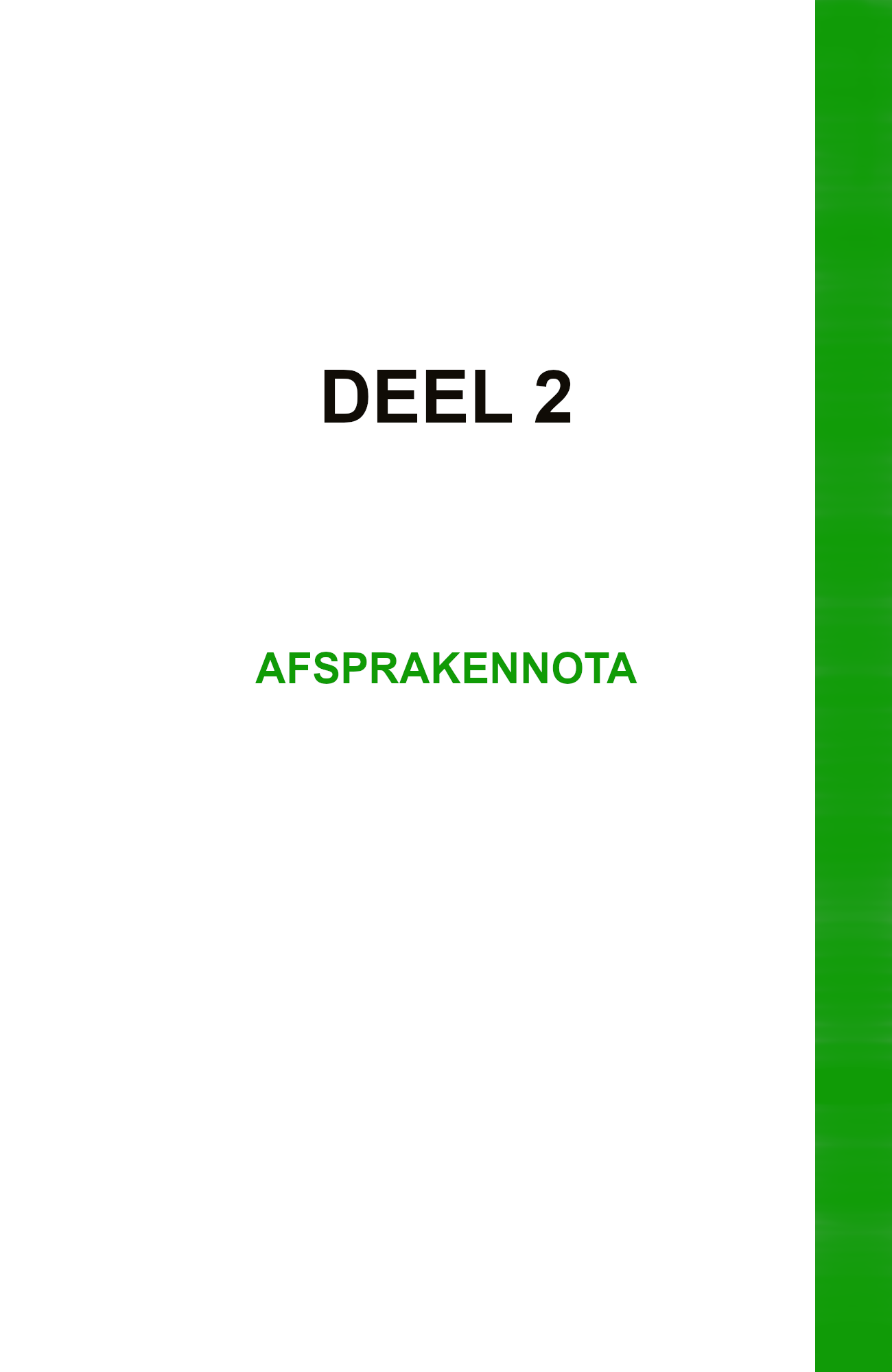 1.1. 	Regelmatige leerling:Een leerplichtige leerling die ingeschreven is in onze school, moet, behoudens gewettigde afwezigheid, aanwezig zijn in de school en deelnemen aan de onderwijsactiviteiten die voor hem/haar worden georganiseerd en waarvoor hij/zij geen vrijstelling heeft.1.2. 	Mededelen van afwezigheden: - Zie schoolreglement.Elke afwezigheid (ook de gewettigde afwezigheid) van de leerling, dient om organisatorische redenen (bv. bestelling maaltijden bij traiteur, ...) en voor de leerplichtcontrole (bv. invullen aanwezigheidsregister) gemeld te worden aan de directeur en/of klastitularis vóór 8.45 u. of 13.45 u.
Indien de afwezigheid telefonisch gemeld wordt, dient dit zo vlug mogelijk schriftelijk en ondertekend door de ouders bevestigd te worden!
Medische attesten (= doktersbriefje)
- Afwezigheden in de lagere school van méér dan drie opeenvolgende kalenderdagen moeten door middel van een medisch attest gewettigd worden. (Nadat een leerling reeds vier maal afwezig is geweest met een verklaring van de ouders, dient daarna steeds de afwezigheid wegens ziekte met een medisch attest gewettigd te worden!)
Als de afwezigheid  van een leerplichtig kind niet verantwoord wordt, is het onwettig afwezig. Een ongewettigde afwezigheid brengt de regelmatigheid van de leerling in het gedrang.(Indien het om een leerling uit het zesde leerjaar gaat dan kan deze geen getuigschrift krijgen!) Voor elke afwezigheid waarvoor geen schriftelijke verantwoording werd verstrekt, wordt een formulier meegegeven aan de ouders om de afwezigheid te verantwoorden.
Bij niet-regularisatie verwittigt de schooldirecteur de verificateur.1.3.	Te laat komen - vroeger vertrekken: - Zie schoolreglement.Het is niet prettig dat kinderen te laat komen. Het klasgebeuren is dan volop bezig en het is voor hen dan ook moeilijk om aan te sluiten bij de les. Wij vragen u dan ook uitdrukkelijk ervoor te zorgen dat de kleuters en de leerlingen op tijd in de school zijn.Indien kinderen toch te laat komen begeven ze zich zo spoedig mogelijk naar de klas. Ze krijgen van de leraar een formulier dat ze door de ouders laten invullen en de volgende schooldag aan de groepsleraar afgeven.1.4.	Vrijstelling:In principe nemen alle leerlingen deel aan de voor hen georganiseerde activiteiten. Indien een kind tijdelijk niet in staat is om bepaalde activiteiten (bv. lichamelijke opvoeding, zwemmen) te volgen is een attest van de ouders of de arts vereist.Leerlingen die omwille van een handicap bepaalde leergebieden of onderdelen ervan niet kunnen volgen, kunnen daarvoor een vrijstelling krijgen. Ze volgen dan vervangende activiteiten. In deze gevallen gelden volgende afspraken:
- voor leerlingen van het geïntegreerd onderwijs kan een vrijstelling worden 
  bekomen voor bepaalde leergebieden of onderdelen ervan die de leerling door zijn 
  handicap niet kan volgen.
- de directeur is verantwoordelijk voor de organisatie van vervangende activiteiten 
  waarvan de gelijkwaardigheid door de bevoegde onderwijsinspectie werd erkend.1.5.	Onderwijs aan huis: - Zie schoolreglement.1.6.	Leerboeken - schoolbehoeften - leermateriaal:op het einde van het schooljaar of bij het verlaten van de school tijdens het schooljaar, dient de leerling de leerboeken in te leveren bij de klastitularis.verlies of beschadiging van leerboeken en/of materiaal moet door de ouders vergoed worden.voor verlies of beschadiging van de schoolbehoeften (bv. potlood, gom, kogelpen,...) dienen de ouders zelf in te staan voor de vervanging ervan.leerboeken en schriften dienen behoorlijk gekaft te zijn. Te erg bevuilde mappen dienen door de ouders zelf vervangen te worden.Heen-en weerschrift / Schoolagenda:In de kleuterklassen hebben de kleuters een heen- en weerschrift. Daarin staan mededelingen van de juf voor de ouders. Er is ook ruimte voorzien voor mededelingen van de ouders aan de juf. 
Vanaf het eerste leerjaar van het lager onderwijs krijgen de leerlingen een schoolagenda. Hierin worden de taken van de leerlingen en mededelingen voor ouders dagelijks genoteerd. Er is ook ruimte voorzien voor mededelingen van leerlingen en ouders voor de leerkracht.
De groepsleraar ondertekent wekelijks de agenda: de ouders of de personen die het kind na de schooltijd opvangen ondertekenen de agenda minimum éénmaal per week. (Liefst dagelijks !)
1.8.	Huiswerken: - Zie schoolreglement.
Onder de term “huiswerken” wordt verstaan: alle opdrachten die na schooltijd door de leerling dienen uitgevoerd, onder andere mondelinge en schriftelijke opdrachten, leren van lessen, opzoeken van documentatie, ...
1.9.	Rapport: - Zie schoolreglement.
            - de ouders tekenen de gemaakte toetsen voor kennisname.
            - telkens bij het uitreiken van het rapport tekenen de ouders dit rapport.
            Kinderen die een vrijstelling bekomen hebben voor de cursussen godsdienst-             zedenleer worden door de school niet geëvalueerd over de studie van hun eigen             religie, filosofie of moraal.
1.10.	Getuigschrift basisonderwijs: - Zie schoolreglement.
Het getuigschrift basisonderwijs verleent toegang tot alle A-richtingen in het secundair onderwijs zowel in het
- ASO (Algemeen Secundair Onderwijs)
- TSO (Technisch Secundair Onderwijs)
- KSO (Kunst Secundair Onderwijs)
- BSO (Beroeps Secundair Onderwijs)
Het niet behalen van het getuigschrift basisonderwijs houdt in dat de leerling in het secundair onderwijs enkel in een B-klas kan starten. (Beroepsonderwijs)
Leerlingen die zes jaar lager onderwijs gevolgd hebben, kunnen via de directie een “Attest van zes jaar lager onderwijs” bekomen.
1.11.	Problemen op school:
Leerlingen, ouders en leraren houden zich aan de leefregels en afspraken die in dit schoolreglement en de afsprakennota opgesomd zijn en aanvaarden de consequenties bij het niet naleven ervan.       Onenigheid tussen leraren en ouders
Bij onenigheid tussen leraren en ouders nemen de ouders in de eerste plaats contact op met de betrokken leraar om, in gemeenschappelijk overleg, te trachten tot een vergelijk te komen.
Wanneer dit overleg geen resultaat oplevert, kan men een afspraak maken met de directeur zodat deze kan trachten een overeenkomst tussen beide partijen tot stand te brengen.
Indien deze beide vormen van overleg mislukken, kunnen de ouders zich wenden tot het schoolbestuur, via de schepen van onderwijs.
       Onenigheid met leerlingen
Als een leerling de goede werking van de school hindert of het klasgebeuren stoort kunnen volgende maatregelen worden getroffen:
- een ordemaatregel
- een individueel begeleidingsplan met meer bindende gedragsregels wordt 
  uitgeschreven
- een tuchtmaatregel.
Deze maatregelen en bijbehorende procedures zijn verder gespecifieerd in hoofdstuk 8 van het schoolreglement (artikels 23 t.e.m. 26).
1.12.	Mondeling contact met directie en/of leerkrachten:
- mondelinge contacten met de leerkrachten kunnen niet tijdens de lesuren.
- bij elk bezoek aan de school tijdens de lesuren meldt u zich eerst op het 
  schoolsecretariaat.
- het bespreken van problemen en conflicten gebeurt enkel na afspraak met de
  directeur en/of leerkracht(en).
  Tijdens de schooldagen kan u de directeur bereiken:
  - Elke dag via telefoon of mail ‘s morgens van 8.00 u. tot 10.00 u. in het schoolsecretariaat (ook telefonisch).
  - na afspraak
  - bovendien vragen we de ouders de infoavonden steeds bij te wonen in het belang
    van de relatie kind - ouders - school.
1.13.	Informatiedoorstroming:
De ouders vullen steeds de strook onderaan een brief in en bezorgen deze strook via hun kind aan de klastitularis.De school heeft de plicht om te waken over de informatie die aan de kinderen wordt meegegeven. Wij vragen aan de ouders of organisaties om steeds de toelating te vragen aan de directie. Informatie wordt na toestemming van directie enkel door de leerkrachten in de boekentas gestopt. De directie handelt hierbij conform de wetgeving op sponsoring en reclame en de afspraken die gemaakt werden met het schoolbestuur.1.14.	Naschoolse activiteiten ingericht door de school:
Van de ouders verwachten wij dat zij hun kind(eren) aansporen om deel te nemen aan deze activiteiten en ons eventueel helpen bij de begeleiding en/of vervoer van de deelnemers.
Om hun kind(eren) te laten deelnemen aan de activiteit dienen de ouders hun kind(eren) vooraf in te schrijven..
De ouders staan zelf in voor het brengen van de deelnemers naar de afgesproken plaats en het afhalen van de deelnemers aan de afgesproken plaats.
1.15.	Verzekering:
Bij een ongeval dient men onmiddellijk aangifte te doen bij de directeur.
Bij de aangifte ontvangen de leerling of de ouders een formulier “Aangifte schoolongeval” waarvan deel A reeds is ingevuld. In deel A dienen de ouders zelf hun bankrekeningnummer in te vullen. Deel B dienen de ouders door de behandelende geneesheer te laten invullen.
Binnen de 48 uur na het ongeval dient het “Aangifteformulier Schoolongeval” aan de directie bezorgd te worden, die het zendt aan de verzekeringsinstelling AXA Belgium NV via het schoolbestuur.
Van alle gemaakte kosten (opleg ziekenfonds - apothekerskosten - kosten revalidatiemateriaal zoals rolstoel, krukken, ... - kinesitherapie ten gevolge van het ongeval - facturen ziekenhuis - ... ) dienen de ouders de nodige bewijsstukken bij de directeur in te leveren.
1.16.	Ouders en de leefregels voor de leerlingen - engagementsverklaring:We vragen de ouders om de leefregels die voor de kinderen gelden (zie hoofstuk 3) ook zelf te respecteren en hun kind te stimuleren om de leefregels van de school na te leven. Van de ouders wordt verwacht dat zij de volgende afspraken doen naleven:1.16.1	TaalgebruikOp school en in de nabijheid van de leerlingen spreken alle schoolparticipanten het (Algemeen) Nederlands met elkaar.1.16.2.	Uiterlijk voorkomen	Kledij, schoeisel en haartooi van de leerlingen zijn verzorgd, hygiënisch en aangepast aan het seizoen en de weersomstandigheden.	De lessen LO en zwemmen dienen gevolgd te worden in de daarvoor voorziene en afgesproken kledij, leerlingen ontdoen zich hierbij van alle mogelijke sieraden en accessoires.
	De leerlingen mogen een eenvoudig uurwerk zonder geluidssignalen dragen. Deze en ook eventuele andere sieraden worden op eigen verantwoordelijkheid gedragen.1.16.3.	Verloren voorwerpenDe school is niet aansprakelijk voor diefstal of het verlies van persoonlijk materiaal van de kinderen (kledij, schoolgerei, fiets, juwelen, ...).
Indien een kind iets verloren heeft, kunnen de ouders steeds terecht bij de directeur of zijn afgevaardigde om na te gaan of het materiaal zich bij de “verloren voorwerpen” bevindt.1.16.4.	Verkeer en veiligheidDe ouders bespreken met hun kinderen de veiligste schoolroute van thuis naar school en van school naar thuis.
De ouders zorgen ervoor dat kinderen die met de fiets naar school komen, over een fiets beschikken die verkeerstechnisch in orde en veilig uitgerust is.
Het is belangrijk dat ouders het goede voorbeeld geven en hun kinderen ondersteunen om de verkeersregels na te leven.
Ook vragen we de ouders dat zij hun kind stimuleren om als fietser een veiligheidshelm te dragen.1.16.5.	Tussendoortjes – verjaardagen	Elke voormiddag eten de leerlingen een stuk fruit en daarnaast zijn er in de              namiddag ook droge koeken zonder chocolade toegelaten. De leerlingen             drinken water en 1 drankje is toegestaan. Kauwgom is VERBODEN.Bij verjaardagen brengen de leerlingen GEEN individuele geschenken, klascadeaus of snoep mee naar school of naar de klas.De jarige MAG een traktatie voor de klas meebrengen (cake, taart, fruit,…)Zo beperken we de kosten voor de ouders en samen iets eten is toch ook altijd een beetje feest!We raden ouders ook aan om geen uitnodigingen voor verjaardagsfeestjes mee te brengen naar school of uit te delen op school.We willen als school vermijden dat kinderen die niet uitgenodigd zijn, zich uitgesloten voelen.1.16.6	Engagementsverklaring ouders	Zie schoolreglement.2.1. 	Brengen van de  leerlingen:De leerlingen mogen de speelplaats betreden:
  - ‘s morgens vanaf 8.05 u.
  - ‘s middags vanaf 13.00 u.Ouders die hun kind(eren) brengen met de auto, stationeren volgens het verkeersreglement.2.2.	Afhalen van de leerlingen:omwille van de veiligheid van de leerlingen vragen we de ouders:
- de rangen niet te hinderen
- het verkeersreglement op de parking van de school en in de buurt van de school
  stipt na te leven.afhalen van de leerlingen (lager school) gebeurt buiten het schooldomein:
- ‘s middags om 12.00 u.
- ‘s avonds om 15.15 u.In uitzonderlijke gevallen en na afspraak met de directie kunnen ouders hun kind op een andere plaats of op een ander tijdstip afhalen.2.3.	Kledij:2.3.1.	Gewone kledijDe dagelijkse kledij dient verzorgd te zijn en aangepast aan het seizoen en de weersomstandigheden.
Om veiligheidsredenen dragen de leerlingen liefst geen halsketting, oorringen, armbanden of andere juwelen op school.
De leerlingen mogen wel een eenvoudig uurwerk zonder geluidssignalen dragen.2.3.2.	TurnkledijTijdens de lessen lichamelijke opvoeding en bij deelname aan sport-manifestaties dragen de leerlingen de turnuitrusting van de school.
De turnkledij bestaat uit: sportschoenen, een sportbroek en een T-shirt (met het embleem van de vestigingsplaats). De turnkledij wordt door het oudercomité te koop aangeboden. Een t-shirt kost 10 euro. De kinderen van het 1ste leerjaar krijgen bij het begin van het schooljaar een t-shirt gratis.De turnkledij is opgeborgen in een turnzak.In de turnkledij en de -pantoffels staat de naam van de leerling!Op het einde van elke maand nemen de leerlingen de turnkledij mee naar huis voor een wasbeurt.2.3.3.	Zwemuitrusting:Voor de zwemlessen brengen de leerlingen volgende zwemuitrusting mee in een badtas:
- zwembroek / badpak
- handdoek, kam en zakdoekZwemmen is verplicht vanaf het eerste leerjaar.Zwemmen gebeurt in niveaugroepen, d.w.z. de leerlingen zijn in groepen verdeeld volgens durf en kunnen. Het eigenlijke zwemmen wordt aangeleerd door een zwemleraar.Mogen we aan de ouders vragen de leerlingen op de dagen van lichamelijke opvoeding en zwemmen gemakkelijke kledij en schoeisel (liefst zonder veters) te laten aantrekken, zodat het aan- en uitkleden vlot verloopt.GELIEVE ALLE KLEDING EN SCHOEISEL TE VOORZIEN VAN DE NAAM VAN DE LEERLING.2.4.	Geld:Wanneer en waarvoor de leerlingen geld dienen mee te brengen, staat vermeld in hun klasagenda; bv voor de aankoop van een drankje bij buitenschoolse sportactiviteiten,…2.5.	Speelgoed meebrengen naar school:Kleuters kunnen wel een knuffel meebrengen.De leerlingen van de lagere school kunnen een bal (geen voetbal), een springtouw, knikkers of kaarten (niet om te ruilen) meebrengen.Duur speelgoed zoals: Lego, Playmobil, autootjes, elektronische spelletjes, … enz. moet men thuis laten.2.6	Luizen:Deze diertjes geven vervelende kriebels en zijn besmettelijk, zeker bij kinderen. Merk je hoofdluizen of neten op bij je kind, gelieve dit onmiddellijk te melden aan de directie. Je hoeft je hiervoor niet te schamen, het ene kind is er meer vatbaar voor dan het andere. Alle ouders worden verwittigd bij een melding van luizen, zodat iedereen thuis een controle van het haar kan doen en indien nodig een behandeling opstarten.2.7	GSM: De leerlingen hebben geen GSM nodig tijdens de schoolactiviteiten, 
             indien nodig, mogen zij gratis de telefoon op school gebruiken.Je houding	Je hebt respect voor anderen.	Je vecht niet en maakt geen ruzie.	Je scheldt niemand uit en gebruikt geen bijnamen.	Je hebt eerbied voor het bezit van anderen.	Je pest niemand en zet ook anderen niet aan tot pesten.		Je schrijft netjes en verzorgt je schriften.	Je geeft thuis onmiddellijk alle brieven en nota’s van de school af.	In de eetzaal ben je rustig en heb je goede tafelmanieren.	Je luistert steeds naar de aanwijzingen van de leraar of de begeleider.Gezondheid en hygiëne		Je kledij, schoeisel en haartooi zijn verzorgd en hygiënisch.		Na bezoek aan het toilet spoel je door en was je je handen.		Je houdt de toiletten netjes.		In de turnles draag je de voorgeschreven turnkledij.		Je neemt je turnkledij regelmatig mee naar huis om te wassen.		Je brengt alleen gezonde versnaperingen mee (bv. een appel).		Als je dorst hebt, vraag je water aan de groepsleraar.Zorg voor het milieu		Je zorgt mee voor een nette school.		Je sorteert het afval en gooit het in de juiste container.		Je draagt zorg voor het groen op de speelplaats.Taalgebruik		Op school spreek je steeds Algemeen Nederlands.		Volwassenen spreek je aan met meneer of mevrouw.		De leraren noem je “meester” of “juffrouw” en de directeur spreek je aan met 		“mijnheer/mevrouw de directeur”.SchooltakenJe maakt je huiswerk en leert je lessen.
Wanneer je dat niet hebt kunnen doen, verwittig je de leraar. Dit kan op volgende wijze :	door een nota van je ouders in je agenda; door een briefje van je ouders. 
Je vult elke dag je agenda in en laat hem wekelijks (dagelijks) tekenen door één van je ouders.
Wanneer je om gezondheidsredenen niet mag zwemmen of turnen breng je een attest mee naar school.Materiaal		Je draagt zorg voor je kledij en schoolgerei.		Je kaft je boeken en schriften.		In je boekentas zit alles netjes bij elkaar en steekt enkel het nodige.		Je zorgt ervoor dat je altijd het nodige schoolgerei mee hebt, ook voor het		zwemmen en de turnles.		Je boekentas staat op de aangeduide plaats.		Je fiets staat netjes in de fietsenstalling.		Je bezorgt verloren voorwerpen aan de groepsleraar.De speeltijd		Bij het begin van elke speeltijd ga je eerst naar het toilet.
 		Na gebruik spoel je het W.C. door.
 		De zeep- en handdoekautomaten gebruik je zoals het moet, zeker niet als 
 		speelgoed.
 		Je gooit geen afval in de urinoirs.
 		Je speelt sportief en sluit niemand uit.		Je brengt geen speelgoed mee naar school.		In de klassen, gangen en toiletruimtes speel je niet.		Bij je aankomst op school ga je onmiddellijk op de speelplaats en je
		blijft er tot het belsignaal gaat.		Bij het belsignaal stop je het spel en ga je rustig in de rij staan.
Veiligheid en verkeerToezichtJe komt ‘s morgens niet vroeger dan 8.05u. en ‘s middags niet vroeger dan 13.05u. naar de school. Je gaat onmiddellijk op de speelplaats. Je verlaat de eetzaal, de klas of de speelplaats niet zonder de toestemming van de toezichter.
‘s Middags en ‘s avonds ga je in de passende rij staan of wacht je op de speelplaats tot je ouders je komen afhalen. Ben je 15 minuten na de laatste lestijd nog op de speelplaats dan verwittig je een leerkracht.
Verkeer		Je neemt steeds de veiligste schoolroute.								Je respecteert het verkeersreglement.								Je bent uiterst voorzichtig op de openbare weg.							Je zorgt ervoor dat je fiets technisch in orde is.	
VeiligheidJe plaatst niets voor nooduitgangen en verspert geen gangen, (trappen) en in- of uitgangen.	Je gaat rustig en ordelijk van en naar de klassen (en op de trappen).Je gaat niet naar plaatsen (bv. keuken, ...) waarvan aangeduid is dat je er niet mag zijn.Je raakt geen elektrische toestellen aan zonder toestemming.Je raakt geen onderhoudsproducten aan. Medicatie wordt enkel toegediend als de dokter een fiche ‘aanvraag toedienen medicatie tijdens de schooluren’ heeft ingevuld. Deze fiche kan men bij de klastitularis bekomen.Wat te doen bij ongeval waarbij een kind van onze school betrokken is?		Je verwittigt onmiddellijk een volwassene.		Je vertelt :	- waar het ongeval gebeurd is;											- wat er gebeurd is;												- wie erbij betrokken is.	Wat te doen bij brand ?	Bij brand in de school moet je dit onmiddellijk vertellen aan een leerkracht of een 
 		personeelslid.		- Bij brandalarm verlaat je onmiddellijk het lokaal via de uitgangen, zonder te 
 		   lopen.		- Je volgt de instructies van de leraren:- je verlaat de lokalen via de uitgangen die we bij de oefening gebruikten;- je laat al je materiaal achter;			- je verzamelt op de aangeduide en ingeoefende plaatsen.
Het schoolreglement		Wat als je de afspraken niet naleeft?Je krijgt een mondelinge opmerking.	Je krijgt een schriftelijke opmerking in je agenda en je ouders ondertekenen.Je krijgt een extra taak en je ouders ondertekenen.Je wordt naar de directeur gestuurd.	De leraar en/of de directeur nemen contact op met je ouders en bespreken je gedrag.Je wordt een tijdje afgezonderd (onder toezicht en minder dan één dag).Indien je de afspraken meermaals niet naleeft, kan de directeur een tuchtprocedure starten (zie schoolreglement).		Wat als de leraar zich vergist?Je vraagt beleefd aan de leraar of het mogelijk is dat hij zich vergist heeft. Je bespreekt het voorval met de leraar, liefst onmiddellijk of tijdens de daaropvolgende speeltijd. Indien de leraar er met jou niet wil over praten, vraag je de directeur naar je verhaal te luisteren. Hij/zij zal dan na een gesprek met jou en de leraar een besluit treffen.______________________________Klachten met betrekking tot de werking van de school worden geformuleerd ten aanzien van de directeur. Samen met de ouders wordt er getracht om tot een oplossing te komen.Indien dit niet volstaat kan de klachtenprocedure van het Lokaal Bestuur gevolgd worden.U kunt uw klacht dan doorgeven aan de klachtencoördinator via klachten@dendermonde.be of na telefonische afspraak: 052-25 10 37.Klachten die anoniem worden ingediend, worden niet behandeld. De gegevens worden strikt vertrouwelijk verwerkt.Procedure De klachtencoördinator registreert uw klacht en stuurt u een ontvangstbevestiging binnen de vijf werkdagen.Als een klacht ontvankelijk is, wordt deze verder onderzocht. Het volledige onderzoek mag in totaal max. 45 kalenderdagen bedragen vanaf de dag van ontvangstbevestiging. Een uitzondering op deze termijn is mogelijk omwille van de complexiteit van de klacht of wegens overmacht.Na afloop van het onderzoek wordt u op de hoogte gebracht van het resultaat. INHOUD:												Blz.DEEL 1: 	ALGEMENE INFORMATIEHOOFDSTUK 1: PEDAGOGISCH PROJECT				 21.1.	Gegevens met betrekking tot de situering van de onderwijsinstelling		 21.2.	Fundamentele uitgangspunten							 41.3.	Visie op het basisonderwijs							 5HOOFDSTUK 2: BEGINSELVERKLARING NEUTRALITEIT VAN HET  STEDELIJK EN HET GEMEENTELIJK ONDERWIJS2.1. 	Wettelijk kader							             62.2.	Actief pluralisme							             6 2.3.	Lokaal verankerd, open op de wereld en op de toekomst		             7HOOFDSTUK 3: NOG MEER INFORMATIE OVER ONZE SCHOOL 	 83.1.	Het schoolbestuur van onze school						 83.2.	Personeel (zie bijlage 1)							 93.3.	Klassenraad									 93.4.	Schoolraad (zie bijlage 2)                                                                              93.5    Ouderraad (zie bijlage 3)							 103.6.	Oudervereniging (zie bijlage 4)                                                                     103.7     Brugfiguur				                                     		 103.8.	Onderwijsaanbod – leerplannen						 113.9.	Pedagogische begeleiding							 113.10.	Schoolstructuur								 12HOOFDSTUK 4: ALGEMENE BEPALINGEN				134.1.	Leerplicht en toelatingsvoorwaarden						134.2.	Taalscreening – taaltraject –taalbad						134.3.	Inschrijving van de leerling							144.4.	Godsdienstkeuze - zedenleer – vrijstelling					154.5.	Schoolverandering								144.6.	Behandeling in revalidatiecentrum						164.7.	Ouderlijk gezag in onderwijsaangelegenheden				164.8.	Ondersteuningsnetwerk							16HOOFDSTUK 5: SCHOOLORGANISATIE					17		       VESTIGINGSPLAATS OUDEGEM5.1.	Openingsuren van de school							17 		Vakanties en vrije dagen (zie bijlage 4)5.2.	Lessenrooster									175.3.	Leerplichtcontrole								185.4.	Middagtoezicht								185.5.	Maaltijden op school								185.6.	Dranken op school								185.7.	Voorschoolse en naschoolse opvang						185.8.	Bijdrageregeling en betalingen						185.9.	Schoolbehoeften – Leermateriaal						185.10.	Extra-murosactiviteiten							195.11.	Andere didactische en culturele uitstappen					195.12.	Verkeersveiligheid								205.13.	Brandveiligheid – evacuatie							215.14	Bewegingsopvoeding								215.15.	Buitenschoolse sportactiviteiten						215.16.	E.H.B.O.-ziekte van een leerling						215.17.	Verzekering									225.18 	Schooltoeslag   								22										HOOFDSTUK 6: CONTACT MET DE SCHOOL				246.1.	Schriftelijk contact								246.2.	Mondeling contact								256.3.	Zorgverbreding								26												Blz.DEEL 2:	AFSPRAKENNOTA		HOOFDSTUK 1: ALGEMENE BEPALINGEN EN		       ORGANISATORISCHE AFPRAKEN MET DE OUDERS1.1.	Regelmatige leerling							271.2.	Mededelen van afwezigheden					271.3.	Te laat komen - vroeger vertrekken					271.4.	Vrijstelling								271.5.	Onderwijs aan huis							281.6.	Leerboeken - schoolbehoeften – leermateriaal			281.7.	Heen- en weerschrift / Schoolagenda				281.8.	Huiswerken								281.9.	Rapport								281.10.	Getuigschrift basisonderwijs						291.11.	Problemen op school							291.12.	Mondeling contact met directie en/of leerkrachten			291.13.	Informatiedoorstroming						301.14.	Naschoolse activiteiten ingericht door de school			301.15.	Verzekering								301.16.	Ouders en de leefregels voor de leerlingen - 	engagementsverklaring						31	1.16.1.	Taalgebruik							31	1.16.2.	Uiterlijk voorkomen						31	1.16.3.	Verloren voorwerpen						31	1.16.4.	Verkeer en veiligheid						31	1.16.5.	Tussendoortjes – verjaardagen				31	1.16.6.	Engagementsverklaring					31HOOFDSTUK 2: INTERNE AFSPRAKEN MET DE OUDERS		       VAN VESTIGINGSPLAATS SCHOONAARDE	2.1.	Brengen van de leerlingen						322.2.	Afhalen van de leerlingen						322.3.	Kledij									32	2.3.1.	Gewone kledij							32	2.3.2.	Turnkledij							32	2.3.3.	Zwemuitrusting						332.4.	Geld									332.5.	Speelgoed meebrengen naar school					332.6.	Luizen									332.7.	GSM									33HOOFSTUK 3: LEEFREGELS VOOR KINDEREN			343.1.	Je houding								343.2.	Gezondheid en hygiëne						343.3.	Zorg voor het milieu							343.4.	Taalgebruik								343.5.	Schooltaken								343.6.	Materiaal								353.7.	De speeltijd								353.8.	Veiligheid en verkeer							35	3.8.1.	Toezicht							35	3.8.2.	Verkeer							35	3.8.3.	Veiligheid							363.9.	Wat te doen bij een ongeval waarbij een kind van onze school
betrokken is?								363.10.	Wat te doen bij brand?						363.11.	Het schoolreglement							36HOOFSTUK 4: KLACHTENPROCEDURE				38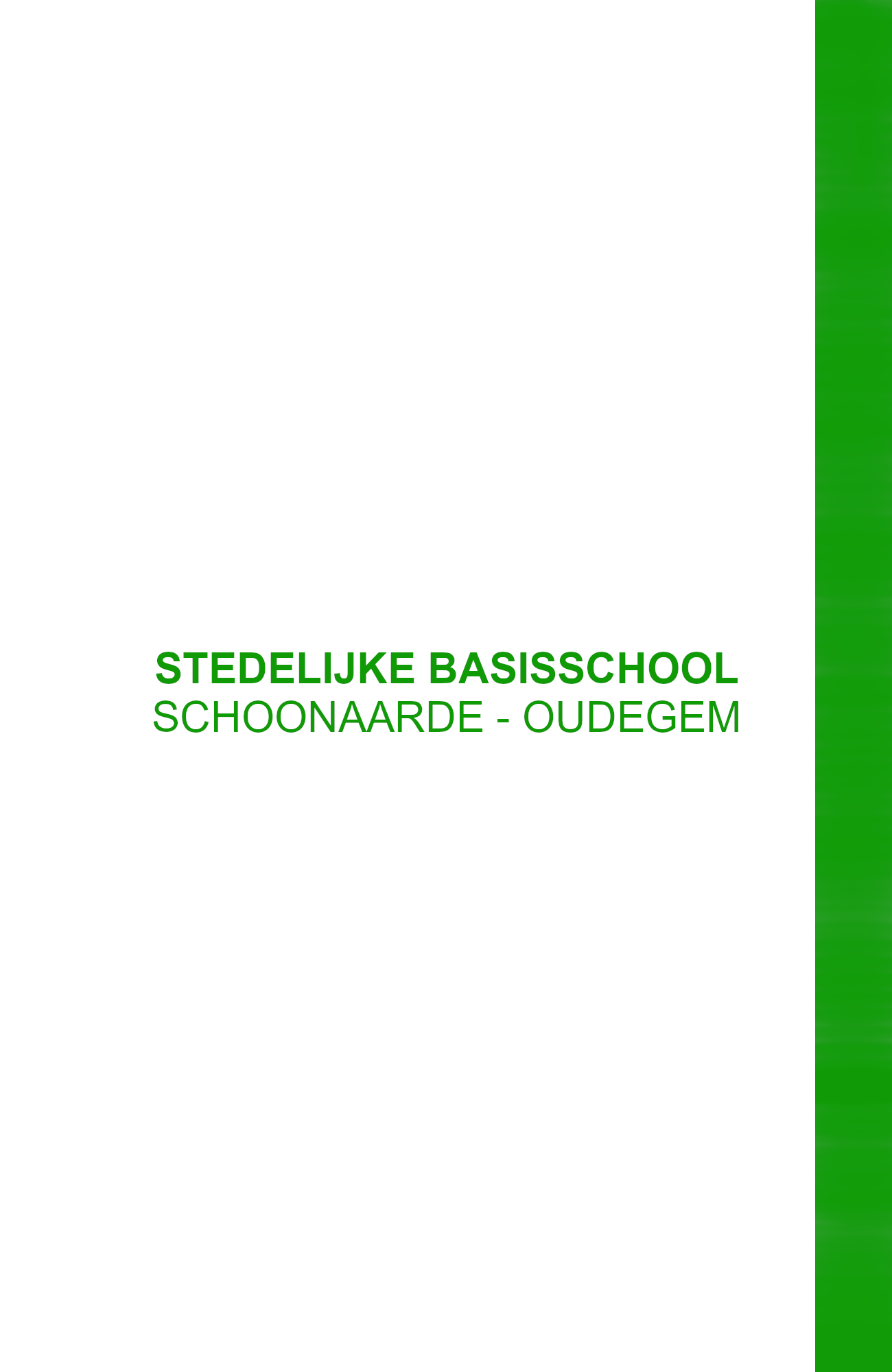 HOOFDSTUK 1: PEDAGOGISCH PROJECTVestigingsplaats 1Stedelijke Basisschool ‘De Klinker’(Kleuter- en lagere school)Klinkaertstraat 289200  SCHOONAARDETel.: 052/ 42.32.01e-mail: secretariaatdeklinker@sbsdendermonde.beVestigingsplaats 2Stedelijke Basisschool ‘Echo’(Kleuter- en lagere school)Ouburg 259200  OUDEGEMTel.: 052/21.87.19e-mail: secretariaatecho@sbsdendermonde.beHOOFDSTUK 3: NOG MEER INFORMATIE OVER ONZE SCHOOL …HOOFDSTUK 4: ALGEMENE BEPALINGENHOOFDSTUK 5:          SCHOOLORGANISATIE HOOFDSTUK 6:          CONTACT MET DE SCHOOLHOOFDSTUK 1: ALGEMENE BEPALINGEN EN 
                                  ORGANISATORISCHE AFSPRAKEN MET DE OUDERSHOOFDSTUK 2:  INTERNE AFSPRAKEN MET DE OUDERS 
                                   VAN VESTIGINGSPLAATS OUDEGEMHOOFDSTUK 3:  LEEFREGELS VOOR DE KINDERENHOOFDSTUK 4:  KLACHTENPROCEDURE